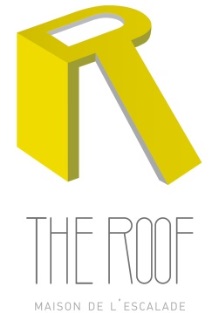 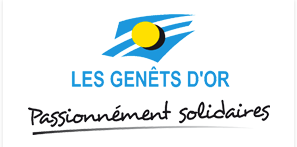 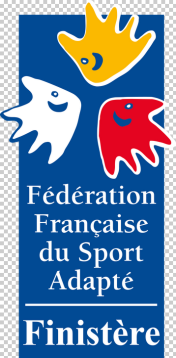 Le 27 Août 2018,INITIATION ESCALADE  Mercredi 19 septembre de 13h30 à 16h30et Samedi 29 septembre de 10h à 14hLe CDSA 29 en partenariat avec « Le Tremplin » Les Genêts d’Or et « the Roof » organise deux initiations à l’escalade de bloc le mercredi 19 septembre et le samedi 29 septembre     au Roof - 6 rue augustin Morvan à Brest. Les activités débuteront respectivement à 13h30 et 10h.La licence 2017/2018 Sport Adapté est valable pour participer à cette journée  Ou« Licence découverte » avec un certificat médical de moins de moins d’un an : 7€Pas de frais d’inscription.Merci de nous faire parvenir vos inscriptions avant le  lundi 10 septembre à l’adresse suivante : ecouillard.tremplin@gmail.comCordialementElodie CouillardAssociation :Nom du responsable :Portable :Mail :Nombre d’accompagnants :Nombre de licence découverte :               x 7€  =           €(contre certificat médical obligatoire de moins d’1 an !  à donner le jour de la manifestation)NomPrénomHomme ou FemmeDate de naissanceAnnée/mois/JourN°  Licence